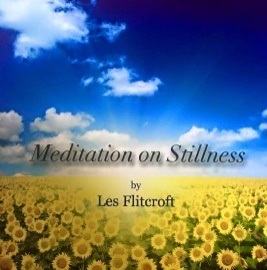 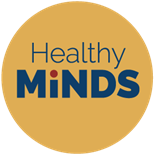 Healthy Minds Online Relaxation sessions    Healthy Minds offers relaxation sessions within schools, the community and charitable organisations.With most children unable to go into school and out of their normal routines, they may be feeling worried and unsure at this time.Come and join our free online relaxation/meditation sessions, suitable for children aged 4 - 11 years:                                                                                                                                                                                         Mondays:	1.00pm - 1.30pm                                                                                                                       Wednesdays: 	3.00pm - 3.30pm                                                                                                                            Fridays: 	10.00am - 10.30am These sessions can help:                                                                                                                                        * increase happiness                                                                                                                                                    * achieve calmness                                                                                                                                                       * focus on positive thoughtsParents/carers/teachers welcome to join in.Please download the Zoom App for smart phones or for PC visit http://www.zoom.us to set up a free account.To join each week, please see the following Zoom Meeting ID:                                                                     Mondays: 1.00pm - 1.30pm           Wednesdays: 3.00pm - 3.30pm            Fridays: 10.00am - 10.30am                         ID: 954 - 3050 - 7064                         ID: 913 - 9474 - 5914                               ID: 971 - 2200 - 1623To receive the Zoom access password, if you have any questions or would like more information, please contact: info@healthyminds.org.ukWe look forward to seeing you there.Healthy Minds TeamRomi Mandozzi           Lisa Willis                                                                                                                           07812 791783             07908 591682                                                                                                                                            Director                        Director                                                                                                    Email: info@healthyminds.org.uk                                                                                                                                                           Website Facebook Twitter Instagram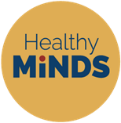 “Healthy Minds is passionate about enriching the lives of all children and young people, teaching them well-being for life tools and techniques, to carry them through their adult lives”Healthy Minds for Healthy Futures Ltd                                                                                                                                                                                                                                                        Company Registration Number: 12318110                                                                                                                                                                                                                                                         Registered Office: Suite 1B, 18 Crendon Street, High Wycombe, Buckinghamshire, HP13 6LSCopyright © 2020 Healthy Minds for Healthy Futures Ltd, All rights reserved.To view Healthy Minds Privacy Policy, please visit: https://www.healthyminds.org.uk/privacy-cookies-policy